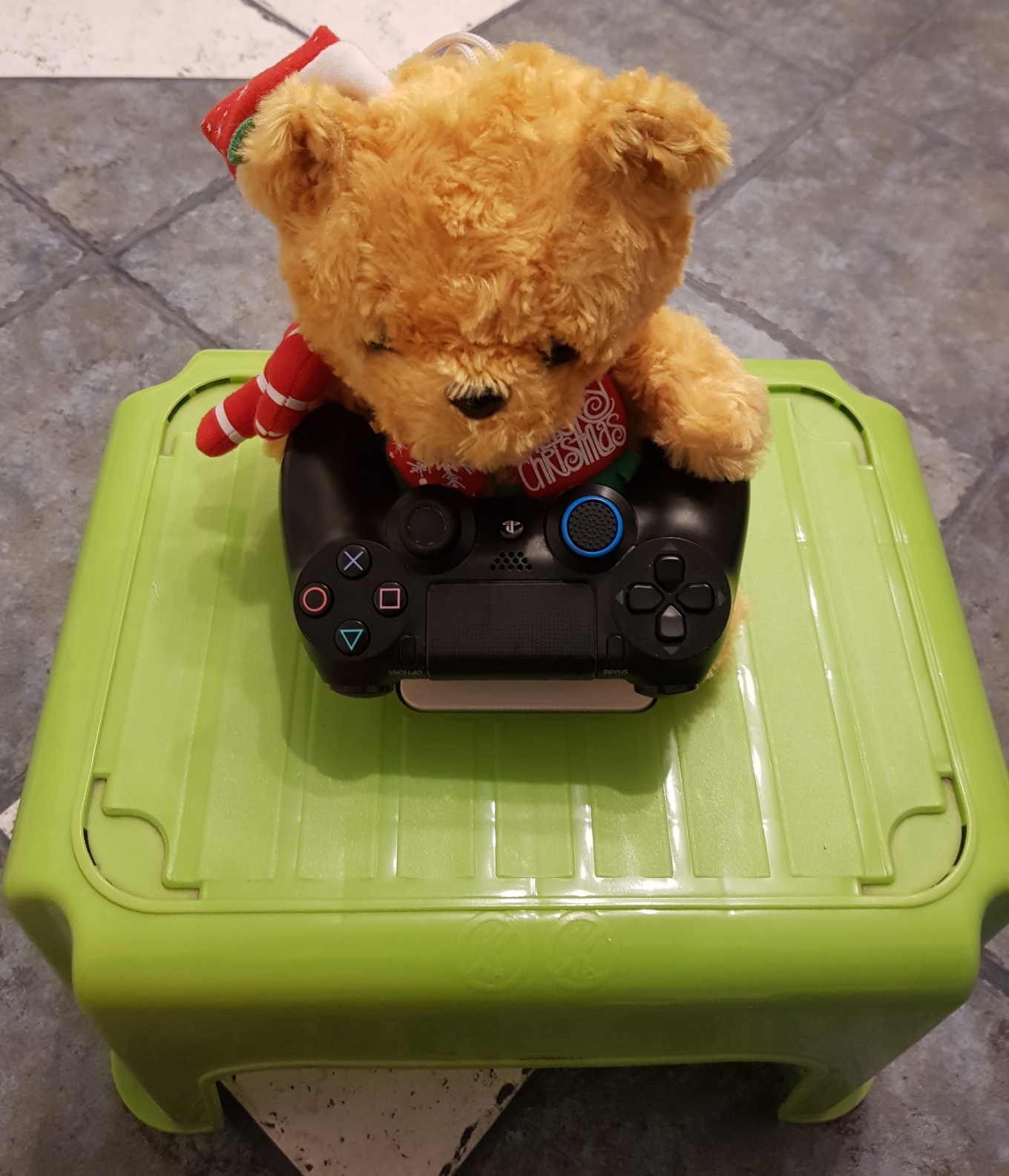 Nick is playing fifa. Can he win? 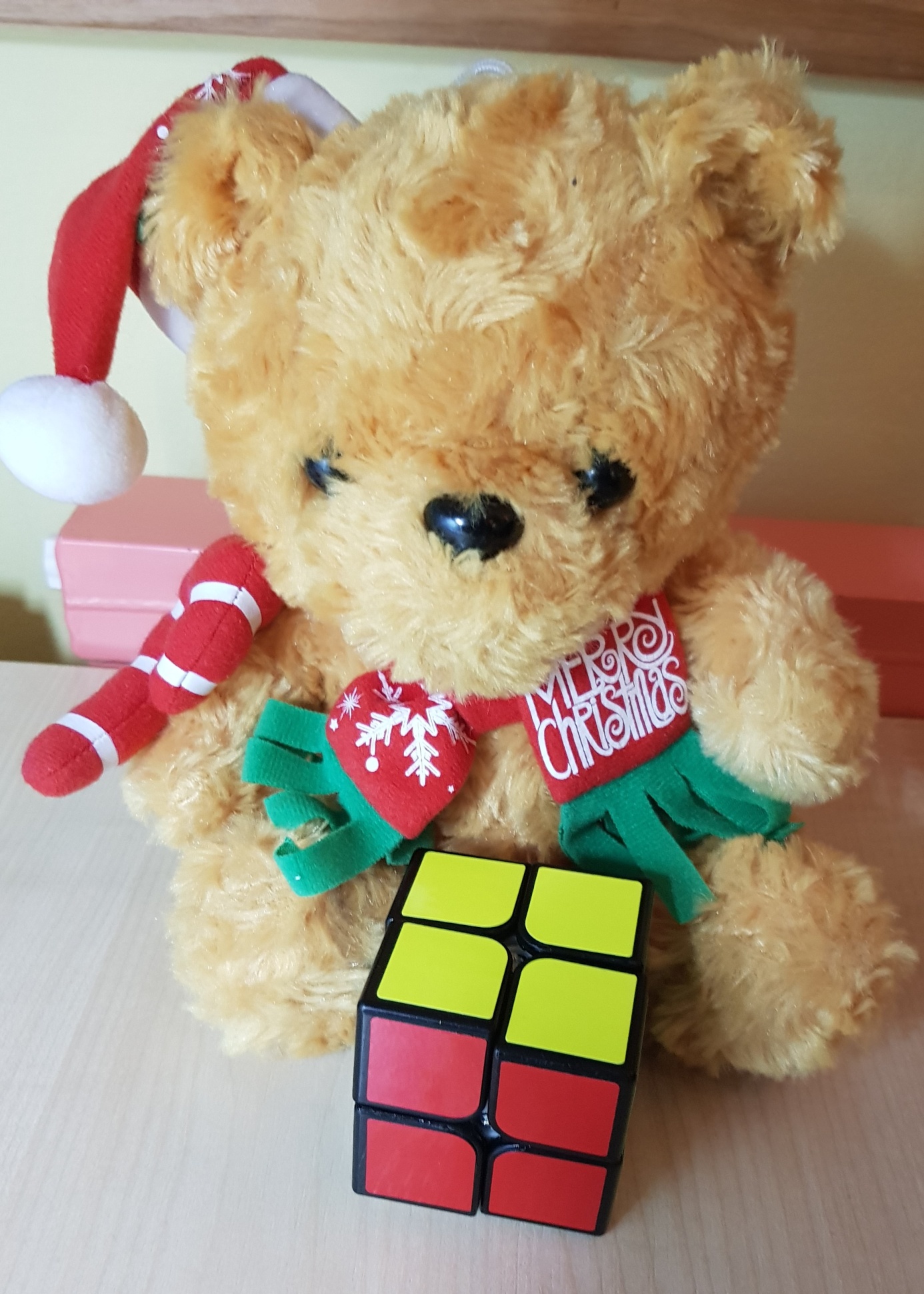 He solved the rubik's cube 2x2. 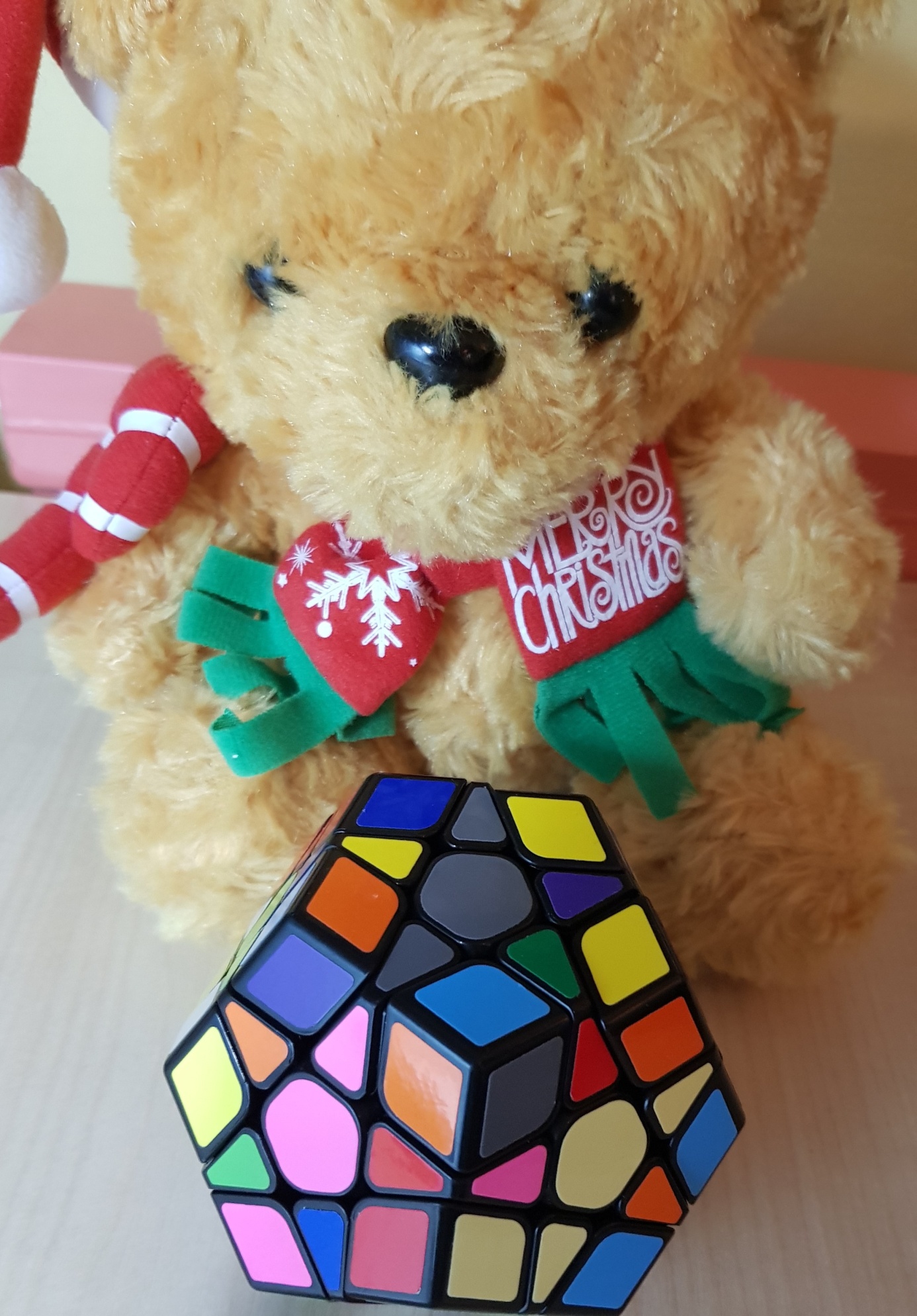 Can Nick solved mega minks.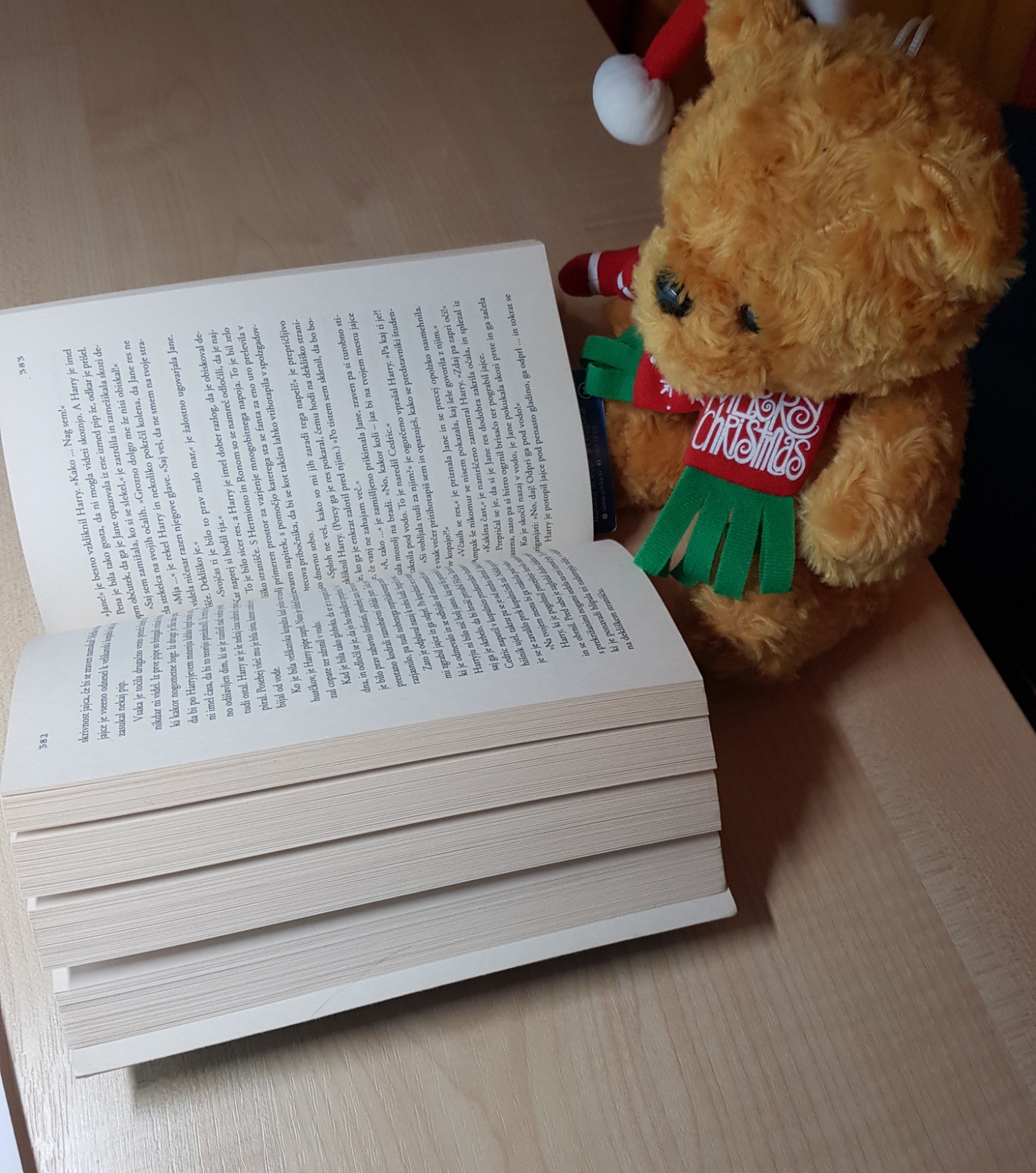 Nick is reading a book.N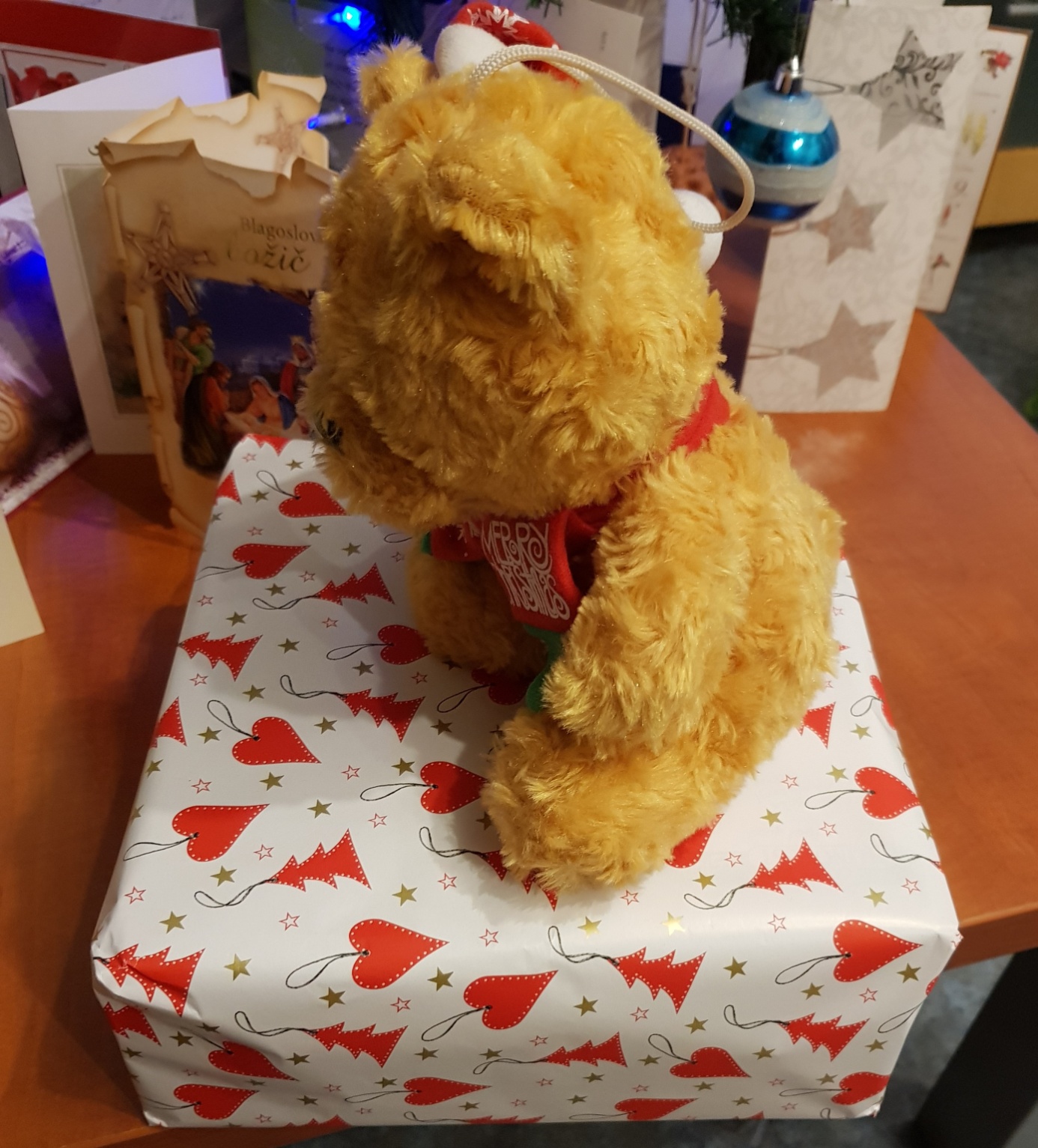 Nick is opening his Christmas present.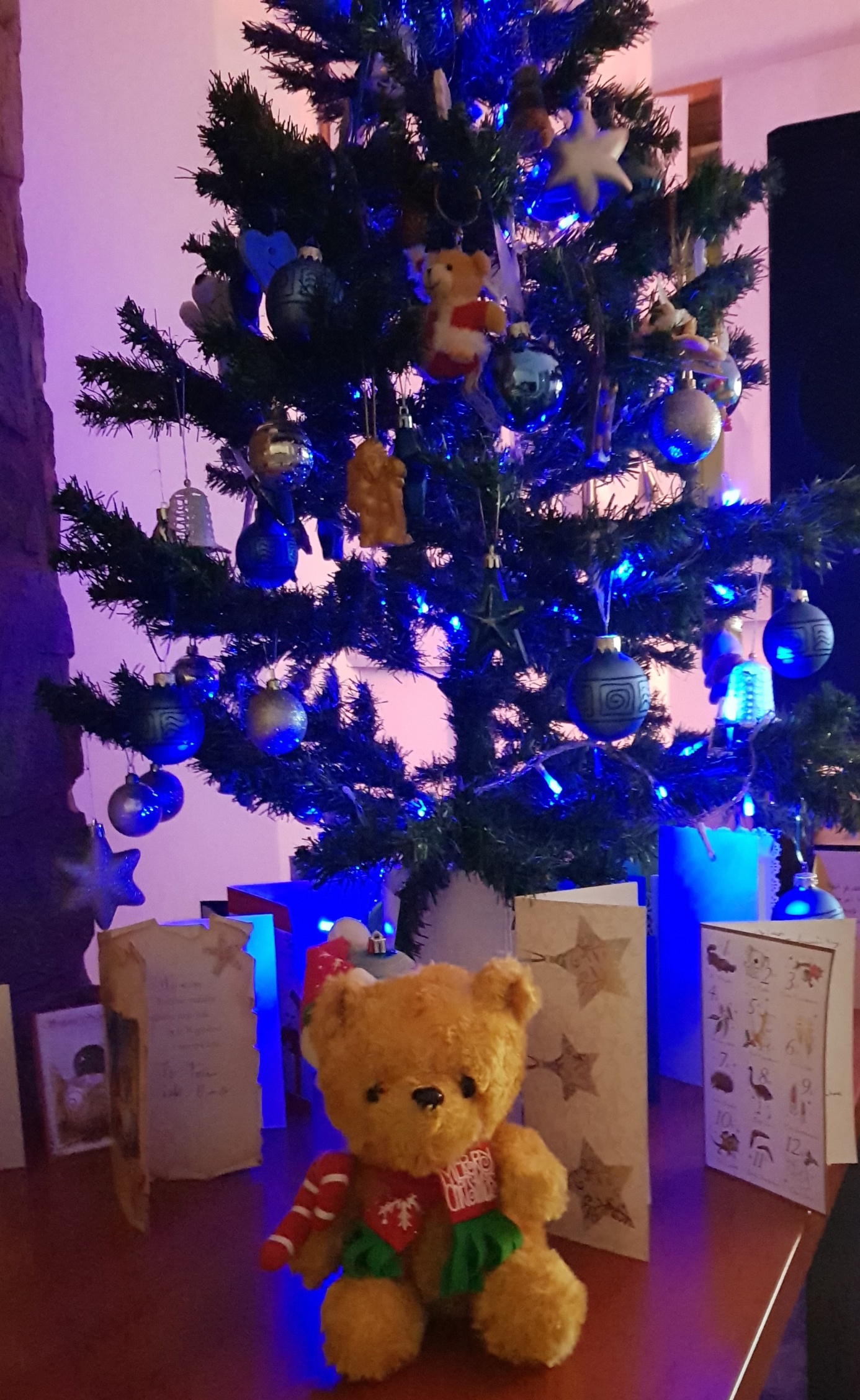 Nick is sitting under the cristmas tree.